Miejskie Obszary Funkcjonalne i partnerstwaw projekcie 3.0. Strategii Rozwoju Województwa Lubuskiego 2030Miejskie obszary funkcjonalne ośrodków wojewódzkich:MOF OW Gorzów Wielkopolski –  obejmuje miasto Gorzów Wlkp oraz gminy: Deszczno, Kłodawa, Santok, Bogdaniec, Lubiszyn i Strzelce Krajeńskie. Z nieoficjalnych informacji wynika, że trwają również rozmowy dot. inicjatywy rozszerzenia MOF- u o gminę Skwierzyna.MOF OW Zielonogórsko-Nowosolski – obejmuje miasta Zielona Góra oraz Nowa Sól oraz gminy Sulechów, Czerwieńsk, Świdnica, Zabór, Otyń i gminą wiejską Nowa Sól. 29 stycznia 2021 r. wpłynął zaktualizowany list intencyjny samorządów wchodzących w skład tego MOF-u, wg którego w partnerstwie uwzględniono również gminę Nowogród Bobrzański (w projekcie SRWL 2030 zaznaczona obok Kożuchowa jako obszar potencjalnego rozszerzenia MOF). Zaznaczyć należy również, że władze gminy wiejskiej Nowa Sól nie wyrażają woli uczestnictwa w partnerstwie gmin MOF Zielonogórsko-Nowosolskiego. Miejskie obszary funkcjonalne ośrodków subregionalnych:MOF Świebodzińsko-Międzyrzecki – obejmuje obszar gmin Świebodzin i Międzyrzecz.  Obszarem rozszerzenia partnerstwa samorządów w ramach MOF świebodzińsko-Międzyrzeckiego jest również gmina Sulęcin, co związane jest z wyrażoną wolą nawiązania współpracy.MOF Żarsko-Żagański - obejmuje obok tych miast stanowiących jego rdzeń, również sąsiadujące gminy wiejskie Żary i Żagań oraz gminę Iłowa.MOF Słubice - obejmuje miasto Słubice jako jego rdzeń oraz część wiejską gminy.Strategia obok ośrodków wojewódzkich i subregionalnych wymienia ośrodki lokalne tj. wszystkie pozostałe (obok ośrodków subregionalnych) miasta powiatowe (Krosno Odrzańskie, Wschowę, Sulęcin oraz Strzelce Krajeńskie), a także Drezdenko, Kostrzyn nad Odrą, Gubin, Lubsko, Szprotawę i Skwierzynę.Partnerstwa- zawiązane w związku z przystąpieniem do rządowego projektu „Pilotaż Centrum Wsparcia Doradczego”:Partnerstwo gmin Małomice, Szprotawa, Niegosławice i Powiatu Żagańskiego,Partnerstwo gmin „Północ Województwa Lubuskiego zawsze razem”, w którego skład wchodzą sąsiadujące ze sobą gminy: Dobiegniew, Drezdenko, Stare Kurowo, Zwierzyn i Powiat Strzelecko-Drezdenecki,Partnerstwo gmin pn. „Krośnieński Obszar Funkcjonalny” utworzone przez Powiat Krośnieński, miasto Gubin oraz gminy Krosno Odrzańskie, Bobrowice, Bytnica, Dąbie, Gubin (gm. o statusie wiejskim) i Maszewo (partnerstwo zostało zgłoszone w ramach naboru gmin do projektu Centrum Wsparcia Doradczego jednak ostatecznie nie zostało wybrane przez MFiPR do udziału w pilotażu),- inne inicjatywy partnerstw gmin wg stanu na I.2021:Partnerstwo przygraniczne na rzecz Łuku Mużakowa - miasto Łęknica oraz gminy: Brody, Trzebiel Tuplice (zaznaczone jako inicjatywa partnerstwa na mapie 16),Inicjatywa partnerskiej współpracy gmin środkowego pogranicza województwa lubuskiego pod nazwą G7, do której przystąpiły gminy Słubice, Rzepin, Ośno Lubuskie, Cybinka, Górzyca, Słońsk i miasto Kostrzyn nad Odrą,Inicjatywa partnerstwa gmin: Kożuchów, Nowa Sól - gm. wiejska, Nowe Miasteczko, Bytom Odrzański, Siedlisko oraz Sława (w styczniu 2021 wpłynęła informacja o rozszerzeniu partnerstwa o trzy gminy: Wschowa, Szlichtyngowa i Kolsko).Wymienione w projekcie SRWL partnerstwa należy traktować informacyjnie. W projekcie 3.0. SRWL (str.59) zapisano, że: - „gminy wiejskie, które nie wchodzą w skład miejskich obszarów funkcjonalnych ośrodków wojewódzkich i subregionalnych wraz z miastami – ośrodkami lokalnymi (oraz miastem średnim – Słubicami), będą mogły realizować nowe instrumenty przeznaczone głównie dla partnerstw lokalnych (tzw. „małe ZIT-y”) – Inne Instrumenty Terytorialne (IIT) w ramach Polityki Spójności oraz porozumienia terytorialne wprowadzone w 2020 roku w ustawie o zasadach prowadzenia polityki rozwoju”,- „proces inicjowania i budowania powiązań funkcjonalnych między lubuskimi gminami, poprzez nawiązywanie współpracy, planowanie i wdrażanie wspólnych projektów może być realizowany również w innych konfiguracjach partnerstw tworzonych w trakcie obowiązywania Strategii„. W projekcie konsultowanej Umowy Partnerstwa zapisano, że zasady realizacji poszczególnych instrumentów terytorialnych (ZIT, IIT) zostaną określone w wytycznych ministra właściwego ds. rozwoju regionalnego do ustawy o zasadach realizacji programów w zakresie polityki spójności finansowanych w perspektywie finansowej 2021-2027.Rysunek 16. Zasięg wsparcia instrumentami terytorialnymi dla OSI miejskich i wiejskich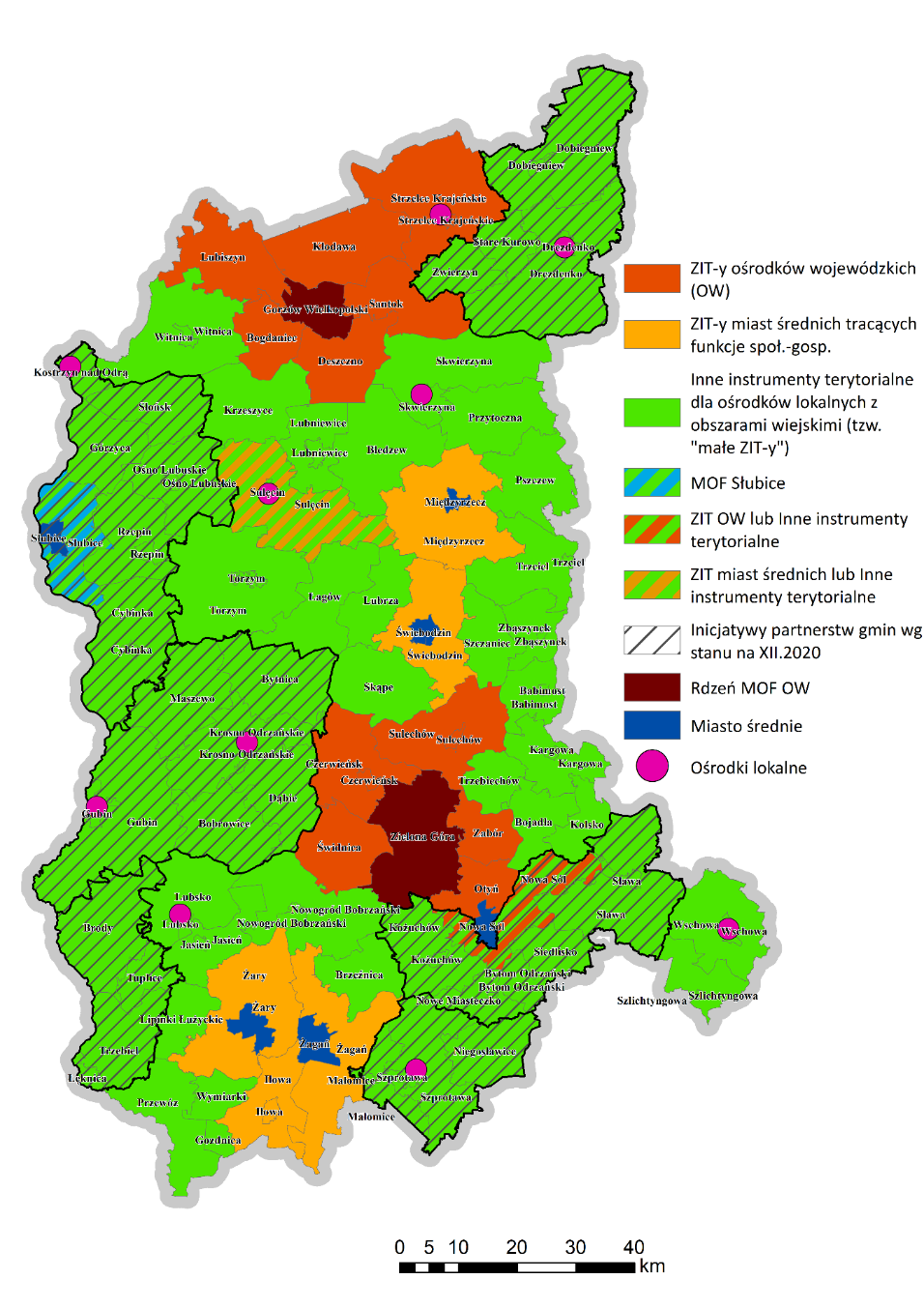 